Сумська міська радаVIІ СКЛИКАННЯ LXI СЕСІЯРІШЕННЯвід 18 вересня 2019 року № 5581-МРм. СумиРозглянувши звернення громадянина, надані документи, відповідно до протоколу засідання постійної комісії з питань архітектури, містобудування, регулювання земельних відносин, природокористування та екології Сумської міської ради від 25.07.2019 № 163, протоколу засідання Ради учасників бойових дій та членів сімей загиблих воїнів при міському голові  від 02.02.2017 № 34, протоколу засідання Ради учасників антитерористичної операції та членів сімей загиблих учасників антитерористичної операції при міському голові від 07.06.2018 № 58, статей 12, 40, 79-1, 118, 121, 122 Земельного кодексу України, статті 50 Закону України «Про землеустрій», керуючись пунктом 34 частини першої статті 26 Закону України «Про місцеве самоврядування в Україні», Сумська міська рада ВИРІШИЛА:Надати дозвіл Ісмаілову Валерію Шапазовичу на розроблення проекту землеустрою щодо відведення земельної ділянки у власність за адресою:                        м. Суми, в районі вул. М. Кощія (земельна ділянка № 77) орієнтовною площею 0,1000 га для будівництва і обслуговування жилого будинку, господарських будівель і споруд.Сумський міський голова                                                                    О.М. ЛисенкоВиконавець: Клименко Ю.М.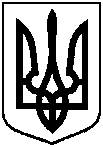 Про надання дозволу учаснику АТО Ісмаілову Валерію Шапазовичу на розроблення проекту землеустрою щодо відведення земельної ділянки за адресою: м. Суми, в районі                             вул. М. Кощія (земельна ділянка № 77)